 Dan Wilson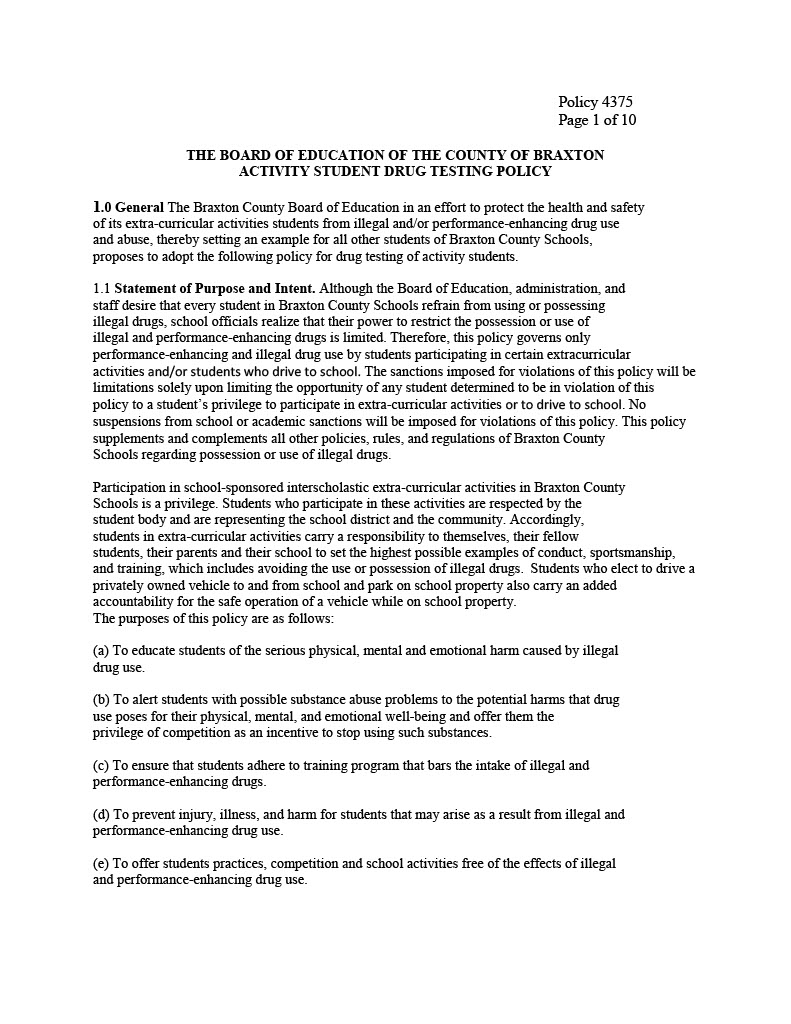 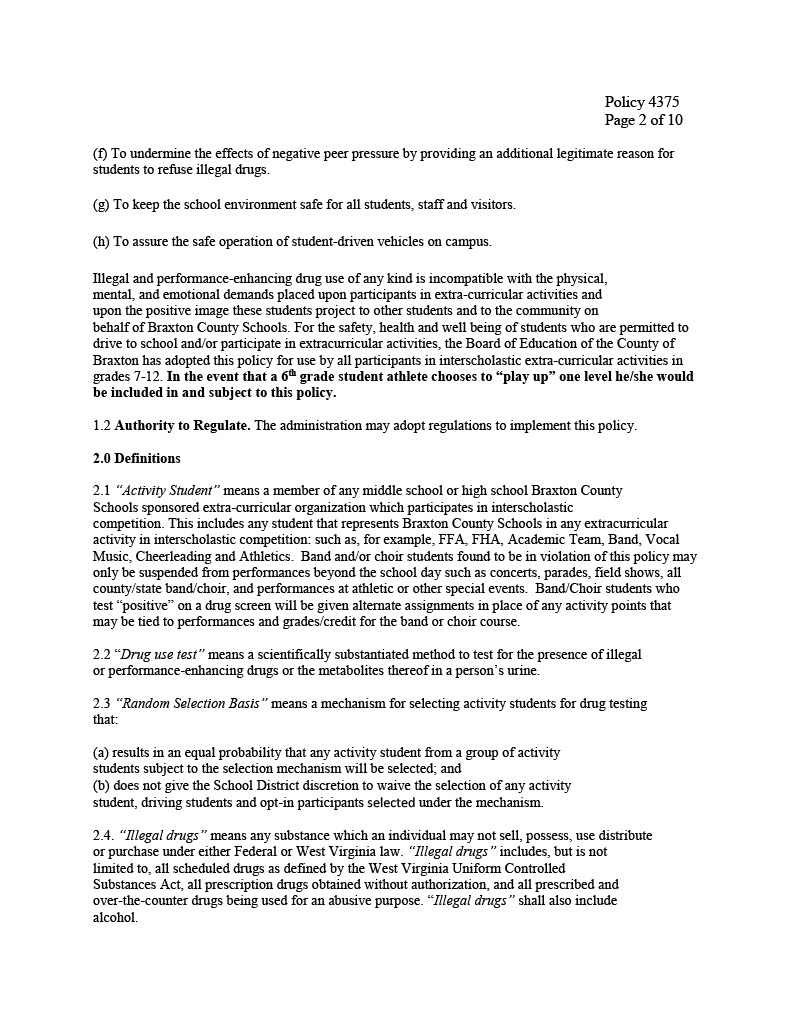 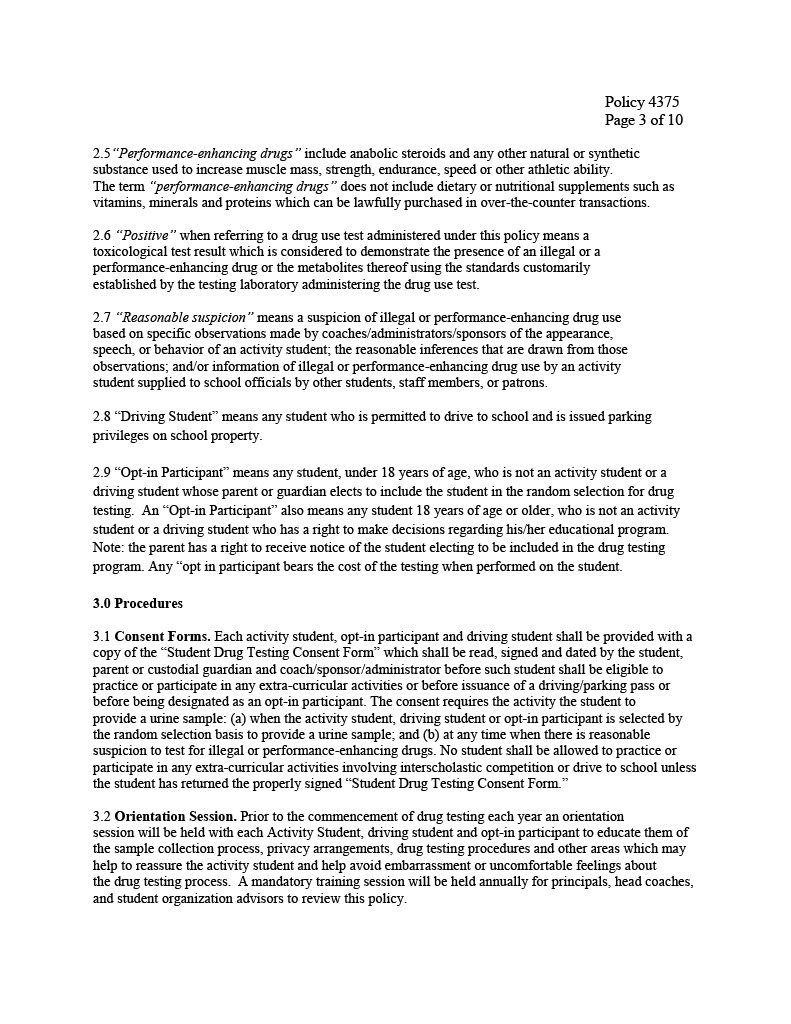 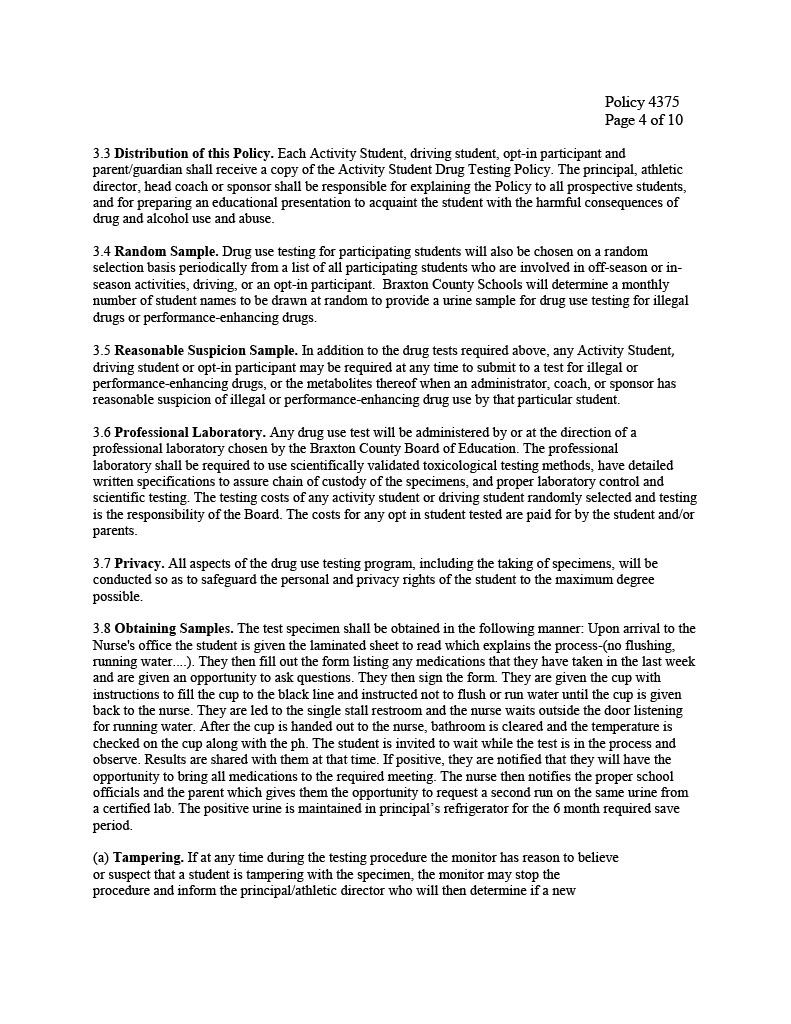 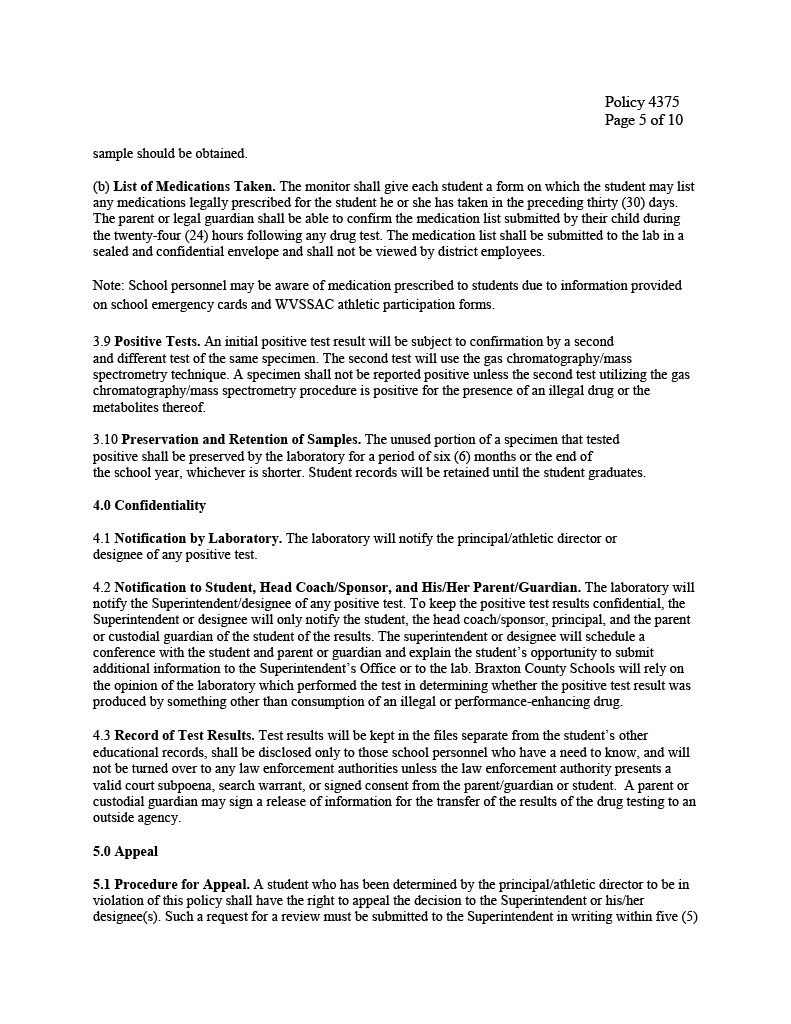 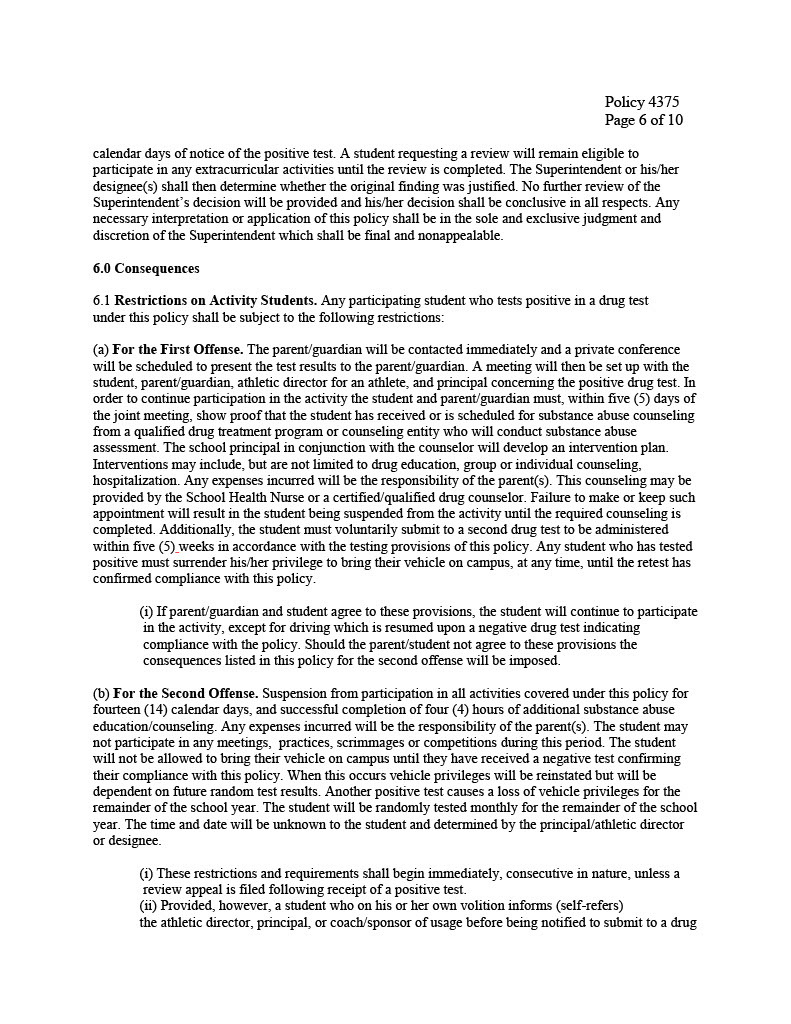 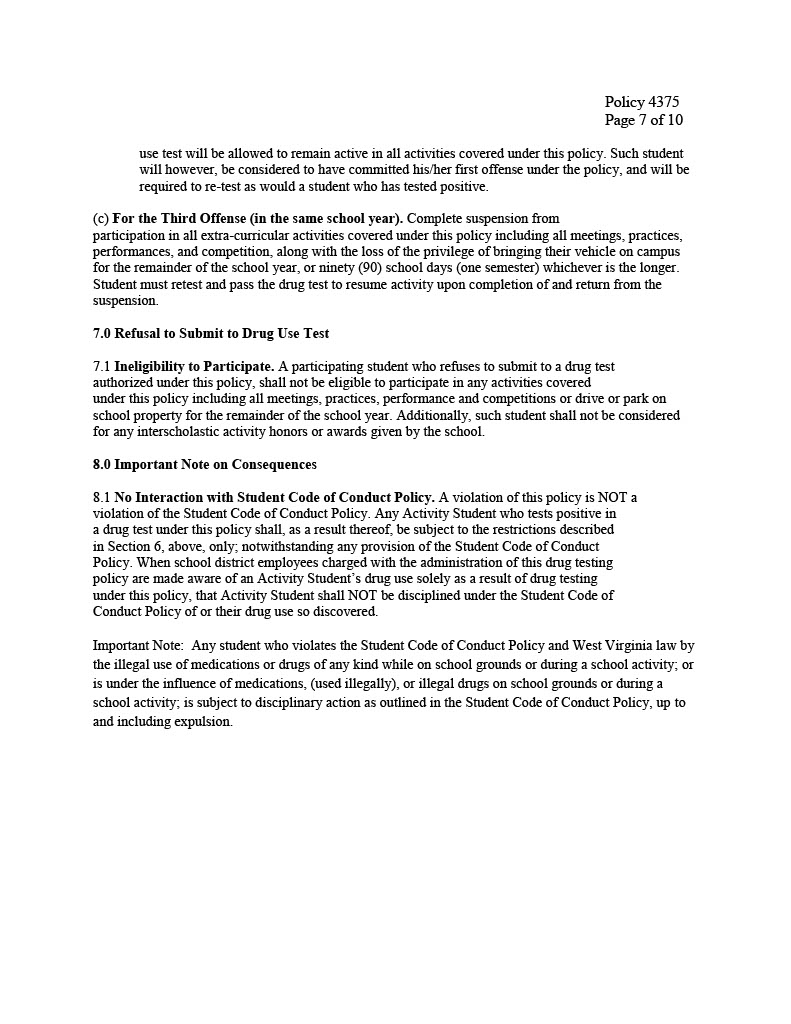 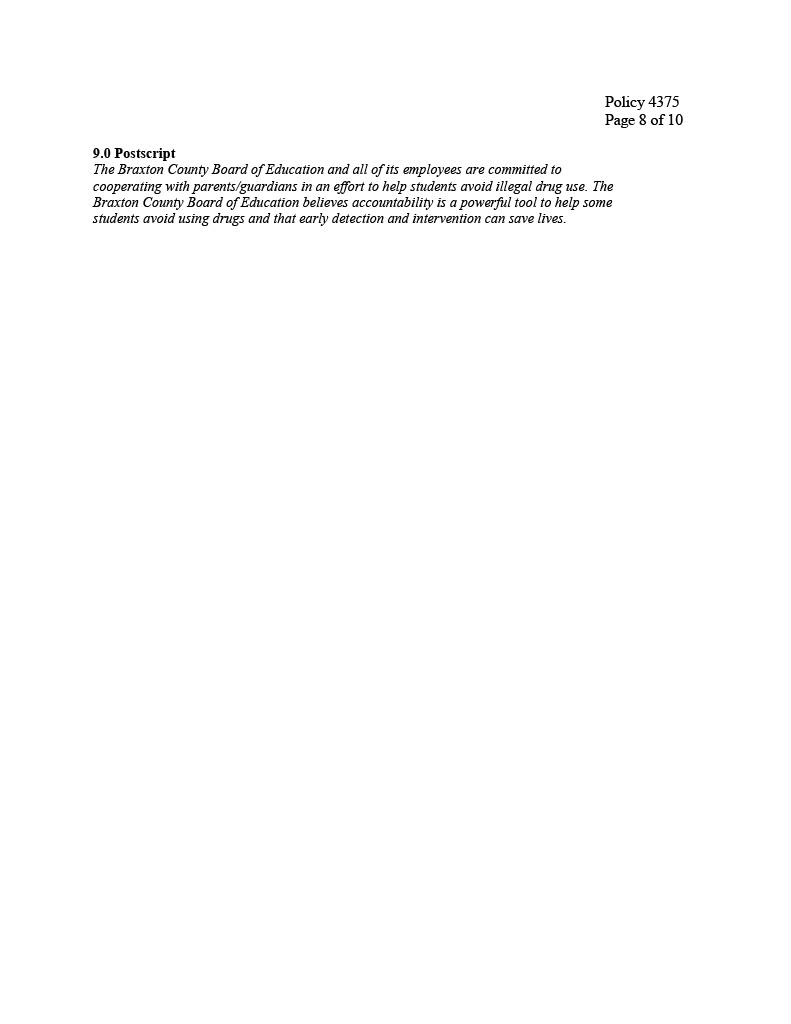 